 ކައުންސިލްގެ ނިންމުން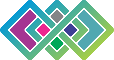 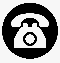 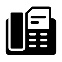 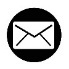      ކައުންސިލް ބިއުރޯ	           1622             3016612          secretariat@malecity.gov.mvނިންމުން ނަންބަރު:     (NINMUN)425-CB/425/2022/ނިންމުން ނަންބަރު:     (NINMUN)425-CB/425/2022/ނިންމުން ނަންބަރު:     (NINMUN)425-CB/425/2022/ނިންމުން ނަންބަރު:     (NINMUN)425-CB/425/2022/ނިންމުން ނަންބަރު:     (NINMUN)425-CB/425/2022/ޖަލްސާ: 04 ވަނަ ދައުރުގު 53 ވަނަ ރަސްމީ ޢާއްމު ޖަލްސާޖަލްސާ: 04 ވަނަ ދައުރުގު 53 ވަނަ ރަސްމީ ޢާއްމު ޖަލްސާޖަލްސާ: 04 ވަނަ ދައުރުގު 53 ވަނަ ރަސްމީ ޢާއްމު ޖަލްސާބޭއްވުނު ތާރީޚު:  25 މެއި 2022ބޭއްވުނު ތާރީޚު:  25 މެއި 2022މައްސަލަމައްސަލަމައްސަލަމައްސަލަމައްސަލަހުށަހެޅުނު މައްސަލަ: ޖޫން މަހުގެ 01 ވަނަ ދުވަހުން ފެށިގެން ގޭބިސީތަކުން އުކާލަން ނެރޭ ކުނި ބައިބަޔަށް ވަކިކޮށް ނެރުމަށް ވޭސްޓް މެނޭޖްމަންޓް ކޯޕަރޭޝަން ލިމިޓެޑް އިން އިއުލާންކޮށްފައިވާތީ، އެކަމާގުޅޭ ގޮތުން ކައުންސިލަރުންގެ މެދުގައި މަޝްވަރާކުރުން.ހުށަހެޅުނު މައްސަލަ: ޖޫން މަހުގެ 01 ވަނަ ދުވަހުން ފެށިގެން ގޭބިސީތަކުން އުކާލަން ނެރޭ ކުނި ބައިބަޔަށް ވަކިކޮށް ނެރުމަށް ވޭސްޓް މެނޭޖްމަންޓް ކޯޕަރޭޝަން ލިމިޓެޑް އިން އިއުލާންކޮށްފައިވާތީ، އެކަމާގުޅޭ ގޮތުން ކައުންސިލަރުންގެ މެދުގައި މަޝްވަރާކުރުން.ހުށަހެޅުނު މައްސަލަ: ޖޫން މަހުގެ 01 ވަނަ ދުވަހުން ފެށިގެން ގޭބިސީތަކުން އުކާލަން ނެރޭ ކުނި ބައިބަޔަށް ވަކިކޮށް ނެރުމަށް ވޭސްޓް މެނޭޖްމަންޓް ކޯޕަރޭޝަން ލިމިޓެޑް އިން އިއުލާންކޮށްފައިވާތީ، އެކަމާގުޅޭ ގޮތުން ކައުންސިލަރުންގެ މެދުގައި މަޝްވަރާކުރުން.ހުށަހެޅުނު މައްސަލަ: ޖޫން މަހުގެ 01 ވަނަ ދުވަހުން ފެށިގެން ގޭބިސީތަކުން އުކާލަން ނެރޭ ކުނި ބައިބަޔަށް ވަކިކޮށް ނެރުމަށް ވޭސްޓް މެނޭޖްމަންޓް ކޯޕަރޭޝަން ލިމިޓެޑް އިން އިއުލާންކޮށްފައިވާތީ، އެކަމާގުޅޭ ގޮތުން ކައުންސިލަރުންގެ މެދުގައި މަޝްވަރާކުރުން.ހުށަހެޅުނު މައްސަލަ: ޖޫން މަހުގެ 01 ވަނަ ދުވަހުން ފެށިގެން ގޭބިސީތަކުން އުކާލަން ނެރޭ ކުނި ބައިބަޔަށް ވަކިކޮށް ނެރުމަށް ވޭސްޓް މެނޭޖްމަންޓް ކޯޕަރޭޝަން ލިމިޓެޑް އިން އިއުލާންކޮށްފައިވާތީ، އެކަމާގުޅޭ ގޮތުން ކައުންސިލަރުންގެ މެދުގައި މަޝްވަރާކުރުން.މައްސަލަ ހުށަހެޅި ފަރާތް: އިދާރީ ގޮތުން      މައްސަލަ ހުށަހެޅި ފަރާތް: އިދާރީ ގޮތުން      މައްސަލަ ހުށަހެޅި ފަރާތް: އިދާރީ ގޮތުން      މައްސަލަ ހުށަހެޅި ފަރާތް: އިދާރީ ގޮތުން      މައްސަލަ ހުށަހެޅި ފަރާތް: އިދާރީ ގޮތުން      ނިންމުންނިންމުންނިންމުންނިންމުންނިންމުންމައްސަލަ ނިމުނުގޮތް: މި މައްސަލަ ކައުންސިލަށް ބަލައިގަތުމަށާއި، ޖޫން މަހުގެ 01 ވަނަ ދުވަހުން ފެށިގެން ގޭބިސީތަކުން އުކާލަން ނެރޭ ކުނި ބައިބަޔަށް ވަކިކޮށް ނެރުމަށް ވޭސްޓް މެނޭޖްމަންޓް ކޯޕަރޭޝަން ލިމިޓެޑް އިން އިއުލާންކޮށްފައިވާތީ، ވެމްކޯއިން މިކަމަށް ތައްޔާރުވެފައި އޮތްވަރާއި މިކަމާގުޅޭ ގޮތުން ކައުންސިލުގެ ކަންބޮޑުވުންތައް ހިއްޞާކުރުމަށްޓަކައި ވެމްކޯ، މިނިސްޓަރ އޮފް އެންވަޔަރަންމަންޓް، ކްލައިމެޓް ޗޭންޖް އެންޑް ޓެކްނޯލޮޖީ އަދި ޓްރެފިކް ޕޮލިހާއެކު ބައްދަލުވުމެއް ވީ އެންމެ އަވަހަކަށް ބޭއްވުމަށް އެދި ހުށަހެޅުނު ހުށަހެޅުމަށް، ރިޔާސަތުން ވޯޓަށް އެއްސެވުމުން މިއަދުގެ ޖަލްސާގައި ބައިވެރިވެ ވަޑައިގަތް މެންބަރުންގެ އިއްތިފާޤުން މިހުށަހެޅުން ފާސްވިއެވެ.މައްސަލަ ނިމުނުގޮތް: މި މައްސަލަ ކައުންސިލަށް ބަލައިގަތުމަށާއި، ޖޫން މަހުގެ 01 ވަނަ ދުވަހުން ފެށިގެން ގޭބިސީތަކުން އުކާލަން ނެރޭ ކުނި ބައިބަޔަށް ވަކިކޮށް ނެރުމަށް ވޭސްޓް މެނޭޖްމަންޓް ކޯޕަރޭޝަން ލިމިޓެޑް އިން އިއުލާންކޮށްފައިވާތީ، ވެމްކޯއިން މިކަމަށް ތައްޔާރުވެފައި އޮތްވަރާއި މިކަމާގުޅޭ ގޮތުން ކައުންސިލުގެ ކަންބޮޑުވުންތައް ހިއްޞާކުރުމަށްޓަކައި ވެމްކޯ، މިނިސްޓަރ އޮފް އެންވަޔަރަންމަންޓް، ކްލައިމެޓް ޗޭންޖް އެންޑް ޓެކްނޯލޮޖީ އަދި ޓްރެފިކް ޕޮލިހާއެކު ބައްދަލުވުމެއް ވީ އެންމެ އަވަހަކަށް ބޭއްވުމަށް އެދި ހުށަހެޅުނު ހުށަހެޅުމަށް، ރިޔާސަތުން ވޯޓަށް އެއްސެވުމުން މިއަދުގެ ޖަލްސާގައި ބައިވެރިވެ ވަޑައިގަތް މެންބަރުންގެ އިއްތިފާޤުން މިހުށަހެޅުން ފާސްވިއެވެ.މައްސަލަ ނިމުނުގޮތް: މި މައްސަލަ ކައުންސިލަށް ބަލައިގަތުމަށާއި، ޖޫން މަހުގެ 01 ވަނަ ދުވަހުން ފެށިގެން ގޭބިސީތަކުން އުކާލަން ނެރޭ ކުނި ބައިބަޔަށް ވަކިކޮށް ނެރުމަށް ވޭސްޓް މެނޭޖްމަންޓް ކޯޕަރޭޝަން ލިމިޓެޑް އިން އިއުލާންކޮށްފައިވާތީ، ވެމްކޯއިން މިކަމަށް ތައްޔާރުވެފައި އޮތްވަރާއި މިކަމާގުޅޭ ގޮތުން ކައުންސިލުގެ ކަންބޮޑުވުންތައް ހިއްޞާކުރުމަށްޓަކައި ވެމްކޯ، މިނިސްޓަރ އޮފް އެންވަޔަރަންމަންޓް، ކްލައިމެޓް ޗޭންޖް އެންޑް ޓެކްނޯލޮޖީ އަދި ޓްރެފިކް ޕޮލިހާއެކު ބައްދަލުވުމެއް ވީ އެންމެ އަވަހަކަށް ބޭއްވުމަށް އެދި ހުށަހެޅުނު ހުށަހެޅުމަށް، ރިޔާސަތުން ވޯޓަށް އެއްސެވުމުން މިއަދުގެ ޖަލްސާގައި ބައިވެރިވެ ވަޑައިގަތް މެންބަރުންގެ އިއްތިފާޤުން މިހުށަހެޅުން ފާސްވިއެވެ.މައްސަލަ ނިމުނުގޮތް: މި މައްސަލަ ކައުންސިލަށް ބަލައިގަތުމަށާއި، ޖޫން މަހުގެ 01 ވަނަ ދުވަހުން ފެށިގެން ގޭބިސީތަކުން އުކާލަން ނެރޭ ކުނި ބައިބަޔަށް ވަކިކޮށް ނެރުމަށް ވޭސްޓް މެނޭޖްމަންޓް ކޯޕަރޭޝަން ލިމިޓެޑް އިން އިއުލާންކޮށްފައިވާތީ، ވެމްކޯއިން މިކަމަށް ތައްޔާރުވެފައި އޮތްވަރާއި މިކަމާގުޅޭ ގޮތުން ކައުންސިލުގެ ކަންބޮޑުވުންތައް ހިއްޞާކުރުމަށްޓަކައި ވެމްކޯ، މިނިސްޓަރ އޮފް އެންވަޔަރަންމަންޓް، ކްލައިމެޓް ޗޭންޖް އެންޑް ޓެކްނޯލޮޖީ އަދި ޓްރެފިކް ޕޮލިހާއެކު ބައްދަލުވުމެއް ވީ އެންމެ އަވަހަކަށް ބޭއްވުމަށް އެދި ހުށަހެޅުނު ހުށަހެޅުމަށް، ރިޔާސަތުން ވޯޓަށް އެއްސެވުމުން މިއަދުގެ ޖަލްސާގައި ބައިވެރިވެ ވަޑައިގަތް މެންބަރުންގެ އިއްތިފާޤުން މިހުށަހެޅުން ފާސްވިއެވެ.މައްސަލަ ނިމުނުގޮތް: މި މައްސަލަ ކައުންސިލަށް ބަލައިގަތުމަށާއި، ޖޫން މަހުގެ 01 ވަނަ ދުވަހުން ފެށިގެން ގޭބިސީތަކުން އުކާލަން ނެރޭ ކުނި ބައިބަޔަށް ވަކިކޮށް ނެރުމަށް ވޭސްޓް މެނޭޖްމަންޓް ކޯޕަރޭޝަން ލިމިޓެޑް އިން އިއުލާންކޮށްފައިވާތީ، ވެމްކޯއިން މިކަމަށް ތައްޔާރުވެފައި އޮތްވަރާއި މިކަމާގުޅޭ ގޮތުން ކައުންސިލުގެ ކަންބޮޑުވުންތައް ހިއްޞާކުރުމަށްޓަކައި ވެމްކޯ، މިނިސްޓަރ އޮފް އެންވަޔަރަންމަންޓް، ކްލައިމެޓް ޗޭންޖް އެންޑް ޓެކްނޯލޮޖީ އަދި ޓްރެފިކް ޕޮލިހާއެކު ބައްދަލުވުމެއް ވީ އެންމެ އަވަހަކަށް ބޭއްވުމަށް އެދި ހުށަހެޅުނު ހުށަހެޅުމަށް، ރިޔާސަތުން ވޯޓަށް އެއްސެވުމުން މިއަދުގެ ޖަލްސާގައި ބައިވެރިވެ ވަޑައިގަތް މެންބަރުންގެ އިއްތިފާޤުން މިހުށަހެޅުން ފާސްވިއެވެ.ހުށަހެޅުން ހުށަހެޅި: ކައުންސިލަރ، މަރްޔަމް ނާޒިމާ މުޙައްމަދު ފާއިޒް  ހުށަހެޅުން ހުށަހެޅި: ކައުންސިލަރ، މަރްޔަމް ނާޒިމާ މުޙައްމަދު ފާއިޒް  ތާޢީދު ކުރެއްވި: ކައުންސިލަރ، މަރްޔަމް ރީޙާން ނާޡިމްތާޢީދު ކުރެއްވި: ކައުންސިލަރ، މަރްޔަމް ރީޙާން ނާޡިމްތާޢީދު ކުރެއްވި: ކައުންސިލަރ، މަރްޔަމް ރީޙާން ނާޡިމްވޯޓް ދެއްވި ގޮތްވޯޓް ދެއްވި ގޮތްވޯޓް ދެއްވި ގޮތްވޯޓް ދެއްވި ގޮތްވޯޓް ދެއްވި ގޮތްވޯޓުގައި ބައިވެރިވި: 11ފެންނަކަމަށް: 11ނުފެންނަ ކަމަށް: 00ނުފެންނަ ކަމަށް: 00ވަކިކޮޅަކަށް ވޯޓު ނުދޭ: 00            ވީމާ، މި ނިންމުމާ ގުޅިގެން ކައުންސިލް އިދާރާގެ ވެރިން، ޑިވިޝަން، ސެކްޝަން އަދި ކޮމިޓީ ތަކުން މި ނިންމުން ތަންފީޒު ކުރުމަށް ކުރައްވަންޖެހޭ ކަންކަން ޤާނޫނާއި ޤަވާޢިދާއި އެއްގޮތްވާ ގޮތުގެ މަތިން ކުރިއަށް ގެންދެވުމަށް ދެންނެވީމެވެ.އަޙުމަދު ނަރީޝް                                                                                ޑެޕިއުޓީ މޭޔަރ                  ވީމާ، މި ނިންމުމާ ގުޅިގެން ކައުންސިލް އިދާރާގެ ވެރިން، ޑިވިޝަން، ސެކްޝަން އަދި ކޮމިޓީ ތަކުން މި ނިންމުން ތަންފީޒު ކުރުމަށް ކުރައްވަންޖެހޭ ކަންކަން ޤާނޫނާއި ޤަވާޢިދާއި އެއްގޮތްވާ ގޮތުގެ މަތިން ކުރިއަށް ގެންދެވުމަށް ދެންނެވީމެވެ.އަޙުމަދު ނަރީޝް                                                                                ޑެޕިއުޓީ މޭޔަރ                  ވީމާ، މި ނިންމުމާ ގުޅިގެން ކައުންސިލް އިދާރާގެ ވެރިން، ޑިވިޝަން، ސެކްޝަން އަދި ކޮމިޓީ ތަކުން މި ނިންމުން ތަންފީޒު ކުރުމަށް ކުރައްވަންޖެހޭ ކަންކަން ޤާނޫނާއި ޤަވާޢިދާއި އެއްގޮތްވާ ގޮތުގެ މަތިން ކުރިއަށް ގެންދެވުމަށް ދެންނެވީމެވެ.އަޙުމަދު ނަރީޝް                                                                                ޑެޕިއުޓީ މޭޔަރ                  ވީމާ، މި ނިންމުމާ ގުޅިގެން ކައުންސިލް އިދާރާގެ ވެރިން، ޑިވިޝަން، ސެކްޝަން އަދި ކޮމިޓީ ތަކުން މި ނިންމުން ތަންފީޒު ކުރުމަށް ކުރައްވަންޖެހޭ ކަންކަން ޤާނޫނާއި ޤަވާޢިދާއި އެއްގޮތްވާ ގޮތުގެ މަތިން ކުރިއަށް ގެންދެވުމަށް ދެންނެވީމެވެ.އަޙުމަދު ނަރީޝް                                                                                ޑެޕިއުޓީ މޭޔަރ                  ވީމާ، މި ނިންމުމާ ގުޅިގެން ކައުންސިލް އިދާރާގެ ވެރިން، ޑިވިޝަން، ސެކްޝަން އަދި ކޮމިޓީ ތަކުން މި ނިންމުން ތަންފީޒު ކުރުމަށް ކުރައްވަންޖެހޭ ކަންކަން ޤާނޫނާއި ޤަވާޢިދާއި އެއްގޮތްވާ ގޮތުގެ މަތިން ކުރިއަށް ގެންދެވުމަށް ދެންނެވީމެވެ.އަޙުމަދު ނަރީޝް                                                                                ޑެޕިއުޓީ މޭޔަރ      